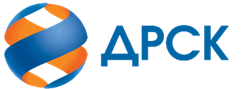 Акционерное Общество«Дальневосточная распределительная сетевая  компания»(АО «ДРСК»)____________________________________________________________________________________________________________________«УТВЕРЖДАЮ»  Председатель закупочной комиссии__________________ В.А. Юхимук.«___» _______________ 2020 год Уведомление о внесении изменений в Извещение о закупке и Документацию о закупке (Лот №91401-ТПИР ОБСЛ-2020-ДРСК)№3	от «27» 03.  2020 г.Организатор (Заказчик) закупочной процедуры – АО «Дальневосточная распределительная сетевая компания» (далее – АО «ДРСК») (Почтовый адрес: 675000, Амурская обл., г. Благовещенск, ул. Шевченко, 32, тел. 8 (4162) 397-147Способ и предмет закупки: Аукцион в электронной форме участниками которого могут быть только субъекты МСП на право заключения договора: «Реконструкция распределительных сетей 10/0,4 кВ Белогорского района»  Извещение опубликованного на сайте в информационно-телекоммуникационной сети «Интернет» www.zakupki.gov.ru (далее — «ЕИС») от 28.02.2020 г. № 32008931683Внесены следующие изменения в Извещение и Документацию о закупке:Пункты Извещения читать в следующей редакции: Пункты Документации о закупке читать в следующей редакции:  Все остальные условия Извещения и Документации о закупке остаются без изменения.Ирдуганова И.Н.(4162) 397-147 №
п/пНаименованиеСодержание пункта Извещения17Дата и время проведения аукционаДата и время проведения аукциона:«15» апреля 2020 г. в 15 ч. 00 мин. (если иное время не установлено оператором ЭТП в автоматическом режиме) (по местному времени Организатора)19Дата окончания рассмотрения вторых частей заявокДата окончания рассмотрения вторых частей заявок:«08» мая  2020 г.№ 
п/пНаименование пунктаСодержание пункта1.2.19Дата рассмотрения первых частей заявокДата окончания рассмотрения первых частей заявок:«10» апреля 2020 г.1.2.20Дата и время проведения аукционаДата и время проведения аукциона:«15» апреля  2020 г. в 15 ч. 00 мин. (если иное время не установлено оператором ЭТП в автоматическом режиме) (по местному времени Организатора)  1.2.22Дата окончания рассмотрения вторых частей заявокДата окончания рассмотрения вторых частей заявок:«08» мая 2020 г.1.2.24Дата подведения итогов закупки Дата подведения итогов закупки:«18» мая 2020 г.